Park Wrekin College School of Gymnastics and Dance Ltd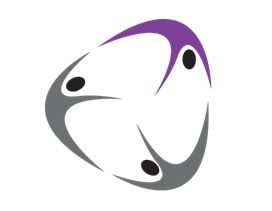 2 July 2020Dear MembersNEW SYSTEM UPDATEThank you to all of you that have completed the online registration since its launch on Monday. We have had an incredible response, it seems everyone is keen to get back into the gym as soon as possible.I would just like to clarify a few details from queries that I have received:-As soon as we are advised by our Governing body British Gymnastics of a date to reopen ALL MEMBERS (as at March 2020) will be invited back to their classes via email.  All existing members should register online on the new system.  Once details are registered no further action is required.  Creating an account ensures we have up to date contact details for our return.Return to training will be a phased approach over a number of weeks.  Class sizes and timings may vary slightly due to social distancing but we will try to minimise any disruption as far as possible to ensure continuity for your children.The gym has undergone a series of deep cleans and introduced a number of new cleaning procedures.New social distancing and hygiene measures will be in place, details of which will accompany your invitation to recommence training.  Taking part in the ZOOM offering for pre-school, beginners, recreational and advanced gymnastics as advertised on the website is OPTIONAL and NOT a condition for securing your membership.  Development and Elite gymnasts will have been contacted separately regarding their programme.ZOOM classes for beginners, recreational, advanced are to be booked in blocks of 4 weeks starting 6th July and cost £25 which includes a rosette – posted to your address on completion of the course.ZOOM classes for pre-school are for 6 weeks and cost £35.Please contact me with any further queries.Kind regards,Anni Jefferieswww.parkwrekingymnastics.com/register 